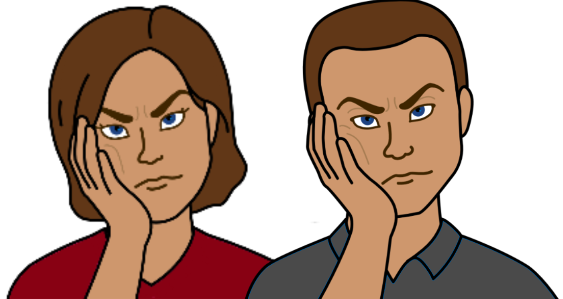 There is a problem.How to make a complaint.There is a problem. 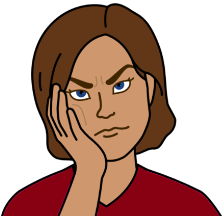 You are not happy with a NSW government serviceNSW community service.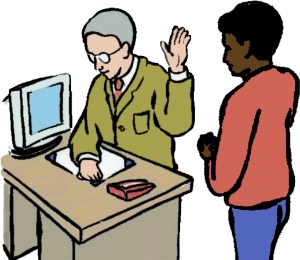 Like staff did not listen to youdid not respect you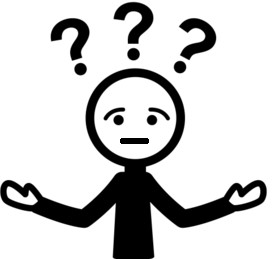 talked to you in a way you can not understand. 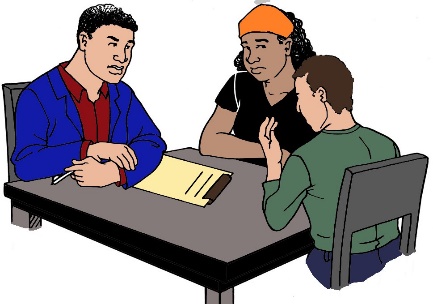 did not give you time to talktalked to your support person only.You tell the service about your problem.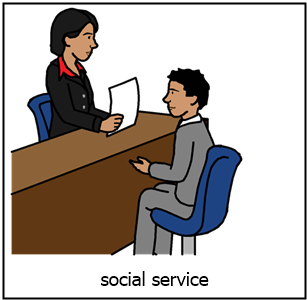 But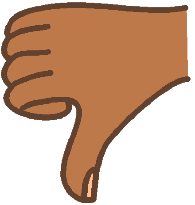 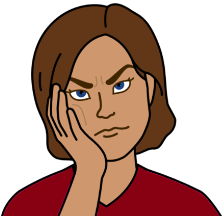 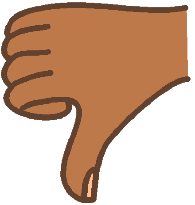 You still have the problem.You are not happy.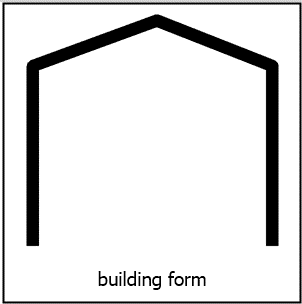 We may be able to help you. We are the NSW Ombudsman.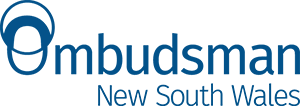 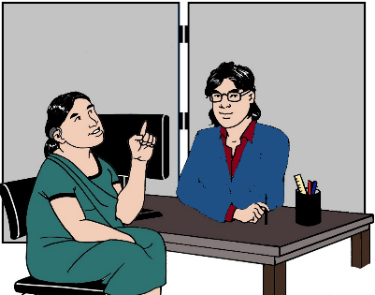 You tell us your problem.We call it a complaint. It is about a NSW government service. Like 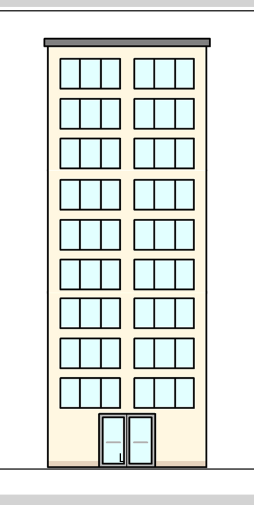 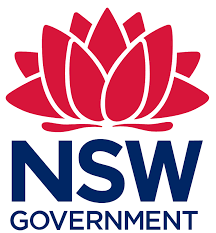 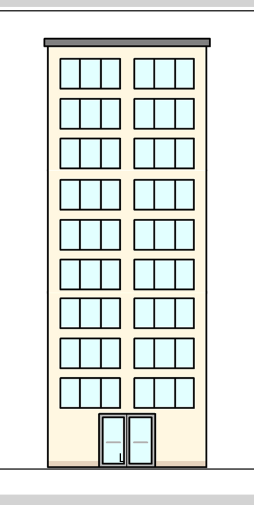 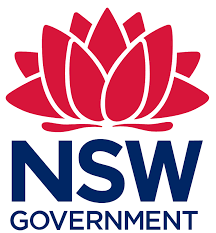 your schoolTransport NSW. It may be about - your bus - the train- your Opal card Service NSW.OrIt is about a NSW community service. Like 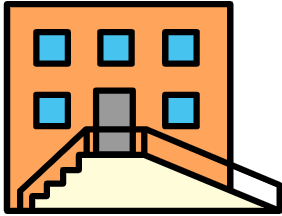 who helps when you do not have a homeboarding housewho helps when a child can not live at their home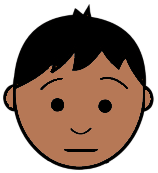 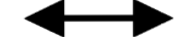 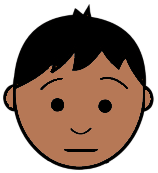 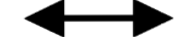 We can not help you all the time. You are not sure we can help you.
That is OK.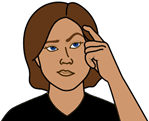 You can ask us. 
We may not be able to help you.But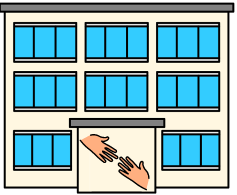 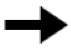 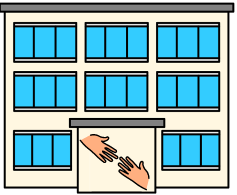 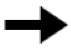 We will tell you where you can go for help.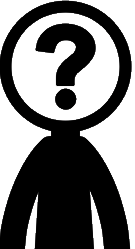 Who can make a complaint?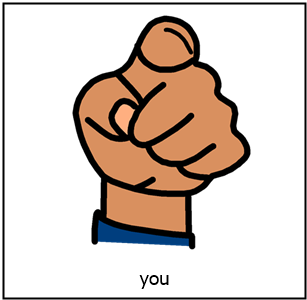 You can make a complaint. OrYou can ask some one else to do the complaint. 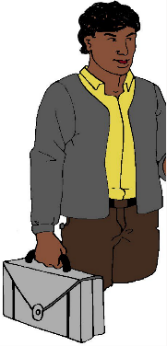 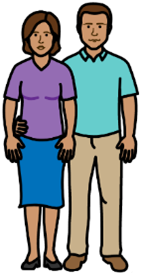 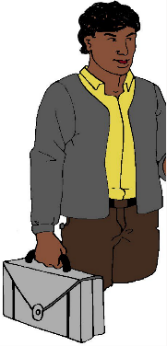 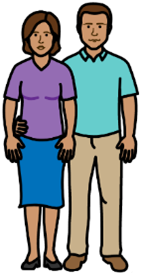 Like a person from your familya carerperson you trust.The NSW Ombudsman may ask you to sign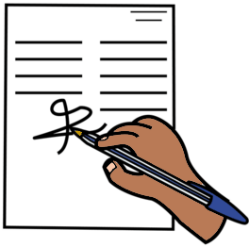 a letter. We need to know you are OK with this.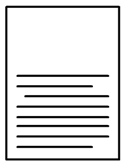 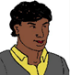 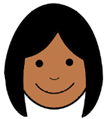 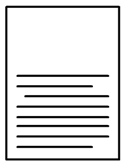 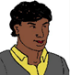 It means yes. Some one else can do the complaint for you.You are OK with this.How do you make a complaint?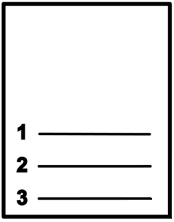 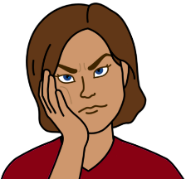 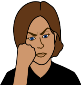 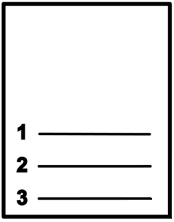 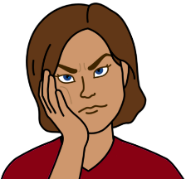 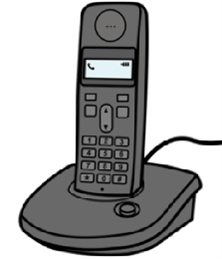 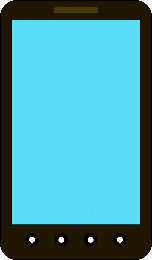 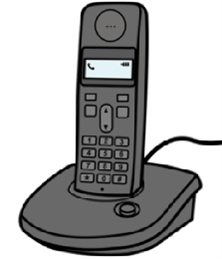 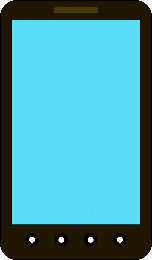 Call	1800  451  524. Talk about your problem. Work out the next steps.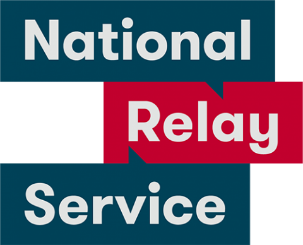 National Relay Service Call			1800  555  677.Ask them to call   1800  451  524.Translator.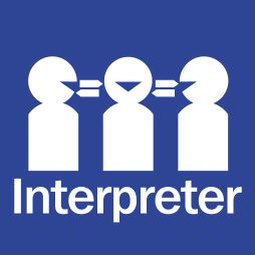 Call 			131  450.Ask them to call  1800  451  524.or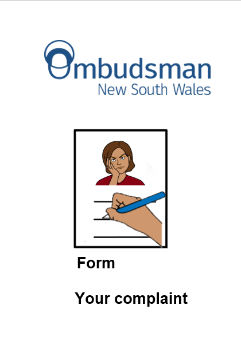 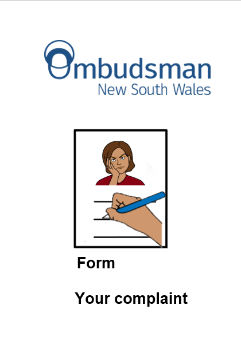 Ask for the Complaints form. Ask for the Easy English form. 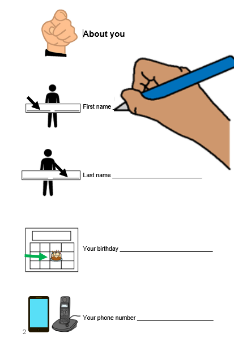 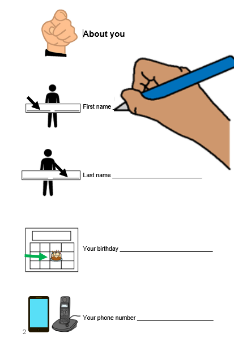 Do the questions.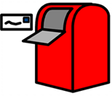 Send to NSW Ombudsman  Level 24,   580 George streetSydney   NSW   2000What do we do?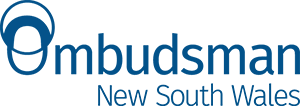 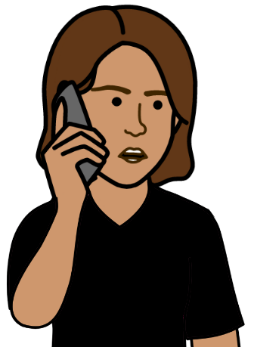 We listen to you. 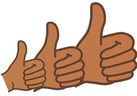 We can help you. We talk about you can do.You know how to fix the problem now. The phone call fixes the problem.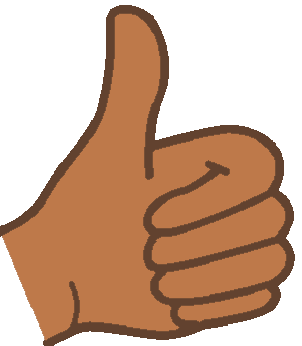 Or 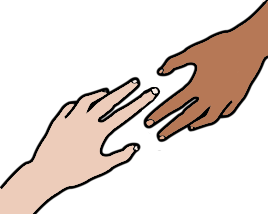 We can help you.But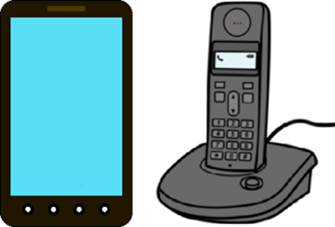 We can not fix it over the phone.We will write to youIt says we have your formwhat we will do next.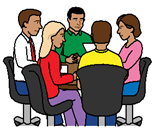 We look at your problem. We may talk to youthe serviceother people you have asked to help youWe tell youwhat we can do to fix the problemor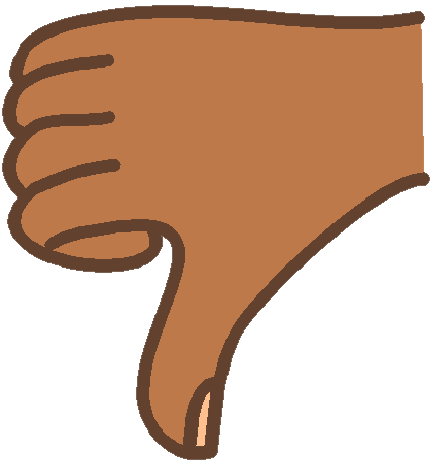 we can not fix the problem.It may take a long time to work out what to do. 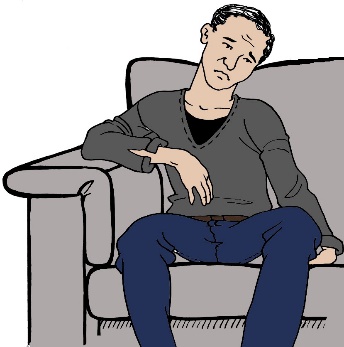 We will tell you what we are doing. We will call youorwrite to you.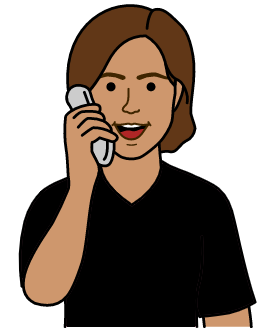 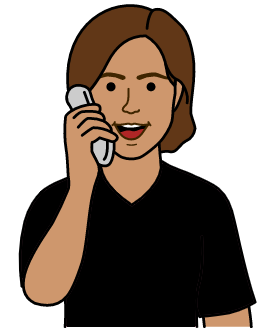 You do not need to call us. 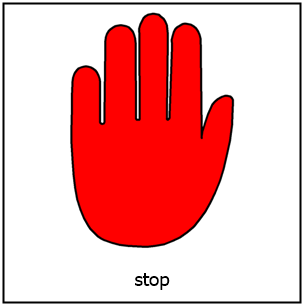 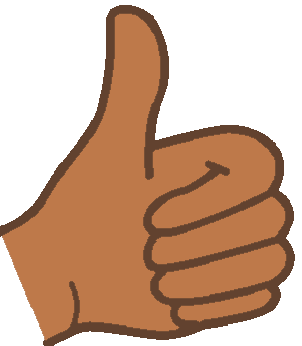 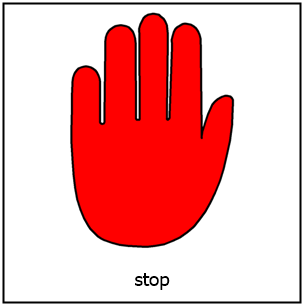 Some times you work out the problem. You do not need our help now. That is OK. Tell us. We will stop our work too.More information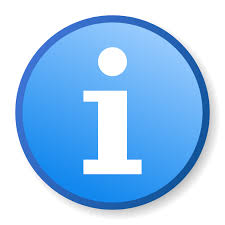 Call  1800  451  524Do the Form. Your complaint. or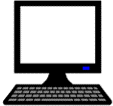 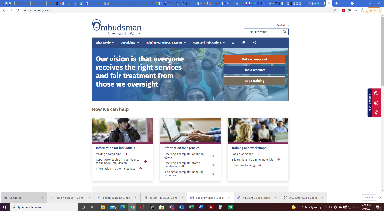 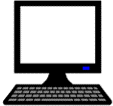 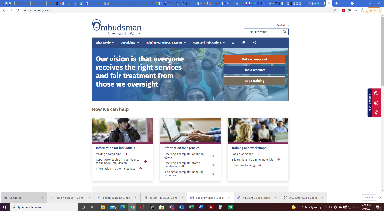 Go to www.ombo.nsw.gov.au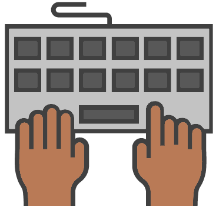 Look for Easy English on the home page.ImagesWe have used images from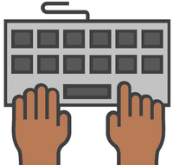 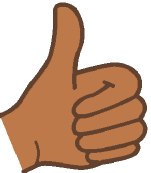 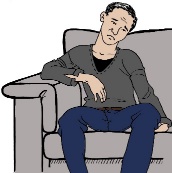 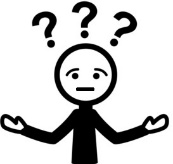 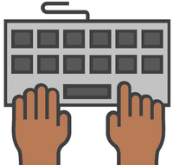 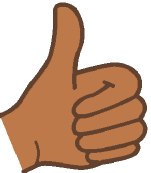 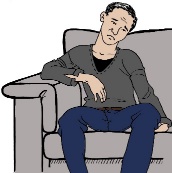 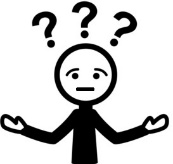 ChangePeopleInspired Services Picto-SelectorTheNounProjectTobii-Dynavox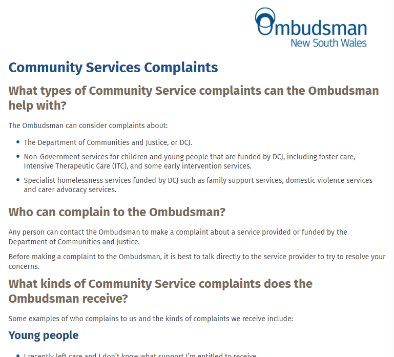 This fact sheet is based on the NSW Ombudsman Community Services Complaints fact sheet. Date 14 January 2020. 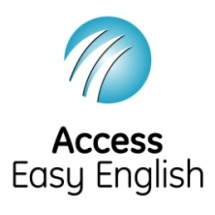 Access Easy English wrote the Easy English.July  2021.ISBN: 978-1-925885-84-2